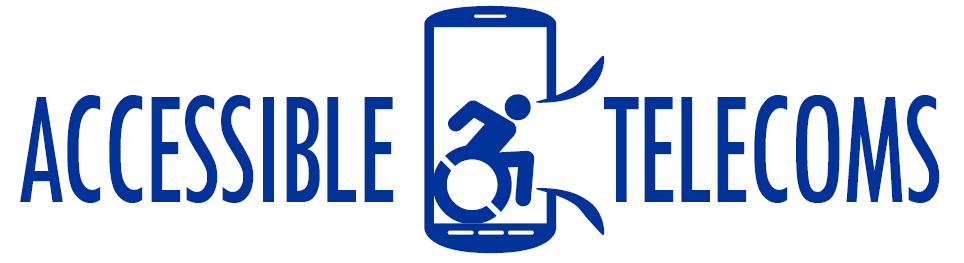 Bluetooth Button SwitchesBluetooth button switches allow people with physical disabilities to activate assistive technology and mainstream devices in their environment, such as smartphones, tablets and computers.These switches might be helpful for people with limited upper-body mobility resulting from spinal cord injuries, multiple sclerosis, ALS, muscular dystrophy, cerebral palsy, brain injuries, stroke, or amputation.Type of accessory: Ability Switches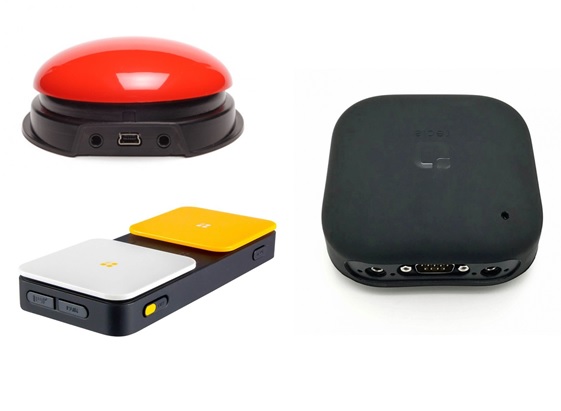 How do you use these accessories?Press the button switch to select and access apps and functions in your smart device, including call and messaging services.Pressing a button switch closes an electrical circuit, which activates the equipment it is connected to via Bluetooth connection.An example of how to use these devices can be seen in the link below:Use of Pretorian iSwitch Bluetooth Switch VideoThese accessories connect to phones via: Audio Jack:	NoBluetooth:	YesWi-Fi:	NoMicro USB:	NoOther: 	NoIs there any other piece of equipment required for this accessory to work properly with a phone?No. These switches connect directly to your smartphone or tablet via Bluetooth connection.Compatibility:Most Bluetooth devices can connect to most smartphones. Please check with your switch supplier to confirm compatibility with your smartphone or tablet.Bluetooth switches available in Australia:Pretorian Technologies iSwitch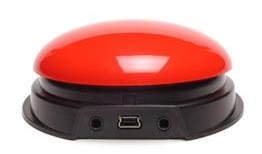 iSwitch provides access to all switch accessible Apps and Switch Control option available in iOS11. It includes two external switch jacks to connect two additional wired switches, rechargeable battery, and a choice of coloured tops (Red, Yellow, Blue, and Green).You can buy this accessory from Zyteq, Spectronics and Communicate AT. 
More information on:Pretorian Technologies iSwitch WebpageAblenet - Blue2 Bluetooth Switch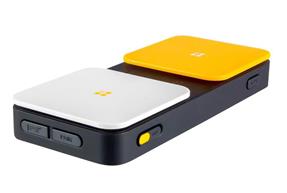 Blue2 provides single or dual switch access via Bluetooth connection to iOS, macOS, Windows, Chrome, and Android devices. Includes an integrated rechargeable battery, two external switch jacks to connect 2 corded switches (acts as a Bluetooth Switch Interface), and tactile feedback.You can buy this accessory from Zyteq, Technical Solutions and Communicate AT.More information on: Ablenet Blue2 Bluetooth Switch WebpageTecla-e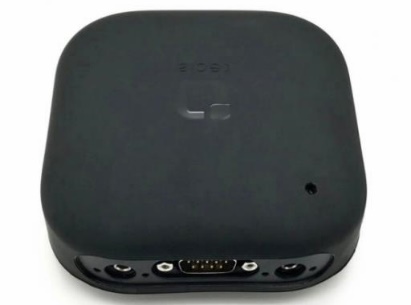 Tecla-e can pair with up to eight Bluetooth devices and the user can switch between them by pressing and holding one of their switches. Compatible devices include Apple and Android devices.Tecla-e additionally helps to control internet-enabled appliances via its Wi-Fi connection. It requires 200 grams of force to activate and has a rechargeable battery. It includes an integrated rechargeable battery and two external switch jacks to connect two corded switches (acts as a Bluetooth Switch Interface). You can buy this accessory from Zyteq.More information on: Tecla-e Bluetooth SwitchIs there any training available for these accessories?Training and demonstrations might be available directly from the retailers.Some of these accessories might be displayed and available for demonstrations at Independent Living Centre Australia. Please contact ILC by calling 1300 885 886 for further information.